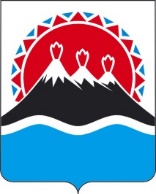 П О С Т А Н О В Л Е Н И ЕРЕГИОНАЛЬНОЙ СЛУЖБЫ ПО ТАРИФАМ И ЦЕНАМ  КАМЧАТСКОГО КРАЯ                   г. Петропавловск-КамчатскийВ соответствии с Федеральным законом от 26.03.2003 № 35-ФЗ «Об электроэнергетике», постановлением Правительства Российской Федерации от 29.12.2011 № 1178 «О ценообразовании в области регулируемых цен (тарифов) в электроэнергетике», Правилами технологического присоединения энергопринимающих устройств потребителей электрической энергии, объектов по производству электрической энергии, а также объектов электросетевого хозяйства, принадлежащих сетевым организациям и иным лицам, к электрическим сетям, утвержденными постановлением Правительства Российской Федерации от 27.12.2004 № 861, Методическими указаниями по определению размера платы за технологическое присоединение к электрическим сетям, утвержденными приказом ФАС России от 29.08.2017 № 1135/17, постановлением Правительства Камчатского края от 19.12.2008 № 424-П «Об утверждении Положения о Региональной службе по тарифам и ценам Камчатского края», на основании заявления ПАО «Камчатскэнерго» от 15.01.2021 № 02-02/09/158, протокола Правления Региональной службы по тарифам и ценам Камчатского края от ХХ.02.2021 № ХХПОСТАНОВЛЯЮ:1. Установить плату за технологическое присоединение к электрическим сетям ПАО «Камчатскэнерго» энергопринимающих устройств объектов заявителя «1. Объекты ООО «Тополовый парк»; 2. Объекты ООО «Парк «Три вулкана»; 3. Перекачивающие и подкачивающие насосные станции: ЦНС ВП (Верхняя Паратунка), ЦНС Т-2 (п. Термальный), ЦНС П (с. Паратунка), КНС (скважина Э-1), КНС (ГК-22); «Морской порт в бухте «Вилючинская»» по индивидуальному проекту в размере 3 618 456,347 тыс. руб. за одно присоединение (без НДС), в том числе:1) Расходы ПАО «Камчатскэнерго» на выполнение обязательных мероприятий, указанных в пункте 16 (за исключением подпункта «б») Методических указаний по определению размера платы за технологическое присоединение к электрическим сетям, утвержденных приказом ФАС России от 29.08.2017 № 1135/17, для заявителя, присоединяющегося к электрическим сетям с соответствующей максимальной мощностью и уровнем напряжения, определяемая по стандартизированным тарифным ставкам, установленным на год, в котором устанавливается плата, в размере 46,648 тыс. руб. за одно присоединение (без НДС), в том числе:а) подготовка и выдача сетевой организацией технических условий Заявителю в размере 9,746 тыс. руб. за одно присоединение (без НДС);б) проверка сетевой организацией выполнения Заявителем технических условий в размере 36,902 тыс. руб. за одно присоединение (без НДС).2) Расходы ПАО «Камчатскэнерго» на выполнение обязательных мероприятий, указанных в подпункте «б» пункта 16 Методических указаний по определению размера платы за технологическое присоединение к электрическим сетям, утвержденных приказом ФАС России от 29.08.2017 № 1135/17, для заявителя, присоединяющегося к электрическим сетям с соответствующей максимальной мощностью и уровнем напряжения, в размере 3 332 675,684 тыс. руб. (без НДС), в том числе: а) 1 этап - строительство двух кабельных линий КЛ 10 кВ протяженностью 1,2 км от РП-2 до электроустановок заявителя в размере 4 919,49 тыс. руб. (без НДС);б) 2 этап строительства в размере 2 739 253,023 тыс. руб. (без НДС), в том числе:строительство двух отдельных линий ВЛ-110 кВ, протяженностью 51 450 м, от ПС 220/110/35/10 кВ Авача до ПС 110/35/10 кВ «Горячая Сопка» в размере 1 845 094,365 тыс. руб. (без НДС);    строительство ПС «Горячая Сопка» 110/35/10 кВ с установкой двух трансформаторов по 40 МВА в размере 886 312,738 тыс. руб. (без НДС);строительство кабельных линий 10 кВ от ПС 110/35/10 кВ «Горячая Сопка» до электроустановок заявителя (Парк «Три вулкана») в размере 24 782,943 тыс. руб. (без НДС);в) 3 этап строительства в размере 55 990,789 тыс. руб. (без НДС), в том числе:строительство кабельных линий 10 кВ от ПС 110/35/10 кВ «Горячая Сопка» до электроустановок заявителя, строительство трансформаторной подстанции ТП 10/0,4 кВ и КЛ-0,4 кВ («Верхняя Паратунка») в размере 44 124,911 тыс. руб. (без НДС);строительство кабельных линий электропередач 10 кВ от РП-2 и ВЛ-10 кВ «Паратунка ТПК», строительство трансформаторной подстанции ТП 10/0,4 кВ и КЛ-0,4 кВ до электроустановок заявителя («Верхняя Паратунка») в размере 11 865,878 тыс. руб. (без НДС);г) 4 этап строительства - строительство кабельных линий 10 кВ от ПС 110/35/10 кВ «Горячая Сопка» до электроустановок заявителя («Тополовый Парк №2») в размере 5 612,754 тыс. руб. (без НДС);д) 5 этап строительства - строительство кабельных линий 10 кВ от ПС 110/35/10 кВ «Горячая Сопка» до электроустановок заявителя («Тополовый Парк №3») в размере 3 699,670 тыс. руб. (без НДС);е) 6 этап строительства в размере 791 996,951 тыс. руб. (без НДС), в том числе:строительство двух кабельных линий КЛ-35 кВ протяженностью 24 км в размере 469 206,895 тыс. руб. (без НДС);строительство ПС35/10 кВ «Горнолыжный комплекс» 2х4 МВА в размере 253 647,858 тыс. руб. (без НДС);строительство двух кабельных линий КЛ 10 кВ протяженностью 9 км в размере 69 142,198 тыс. руб. (без НДС).                2. Расходы ПАО «Камчатскэнерго», связанные с осуществлением технологического присоединения объектов заявителя «1. Объекты ООО «Тополовый парк»; 2. Объекты ООО «Парк «Три вулкана»; 3. Перекачивающие и подкачивающие насосные станции: ЦНС ВП (Верхняя Паратунка), ЦНС Т-2 (п. Термальный), ЦНС П (с. Паратунка), КНС (скважина Э-1), КНС (ГК-22); «Морской порт в бухте «Вилючинская»» к электрическим сетям ПАО «Камчатскэнерго» и не включаемые в плату за технологическое присоединение энергопринимающих устройств объектов заявителя «1. Объекты ООО «Тополовый парк»; 2. Объекты ООО «Парк «Три вулкана»; 3. Перекачивающие и подкачивающие насосные станции: ЦНС ВП (Верхняя Паратунка), ЦНС Т-2 (п. Термальный), ЦНС П (с. Паратунка), КНС (скважина Э-1), КНС (ГК-22); «Морской порт в бухте «Вилючинская»», и подлежащие учету при установлении тарифов на услуги по передаче электрической энергии, составят 254 897,426 тыс. руб. (без НДС). 3. Настоящее постановление вступает в силу со дня его официального опубликования.[Дата регистрации]№[Номер документа]Об установлении платы за технологическое присоединение к электрическим сетям ПАО «Камчатскэнерго» энергоприни-мающих устройств объектов заявителя «1. Объекты ООО «Тополовый парк»; 2. Объекты ООО «Парк «Три вулкана»; 3. Перекачивающие и подкачиваю-щие насосные станции: ЦНС ВП (Верхняя Паратунка), ЦНС Т-2 (п. Термальный), ЦНС П (с. Паратунка), КНС (скважина Э-1), КНС (ГК-22); «Морской порт в бухте «Вилючинская»» по индиви-дуальному проектуВрио Руководителя[горизонтальный штамп подписи 1]М.В. Лопатникова